Informacja o Urzędzie Miasta TarnobrzegaWersja łatwa do czytania i zrozumienia (ETR)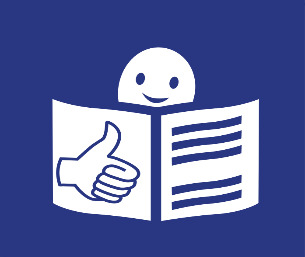 Miasto Tarnobrzeg realizuje swoje zadania za pośrednictwem Urzędu Miasta Tarnobrzega.Prezydentem Miasta jest pan Dariusz Bożek.Prezydentowi w pracy pomagają:  zastępca prezydenta, sekretarz, skarbnik miasta oraz pracownicy Urzędu.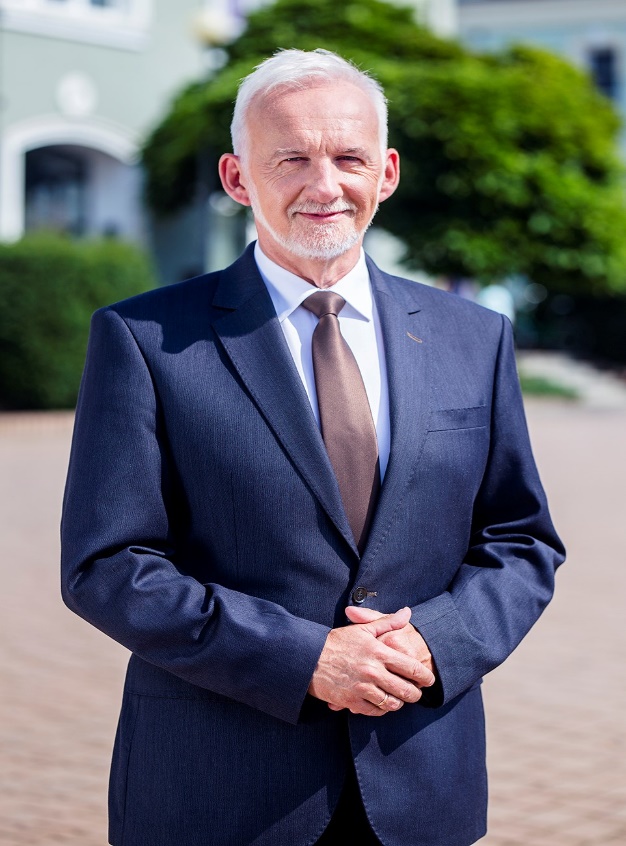 Urząd Miasta Tarnobrzega, znajduje się przy ulicy Kościuszki 32. Jest to budynek główny, siedziba Prezydenta Miasta.Obsługa interesantów odbywa się w drugim budynku, przy ulicy Mickiewicza 7. Budynki są oddalone od siebie  o około 150 m.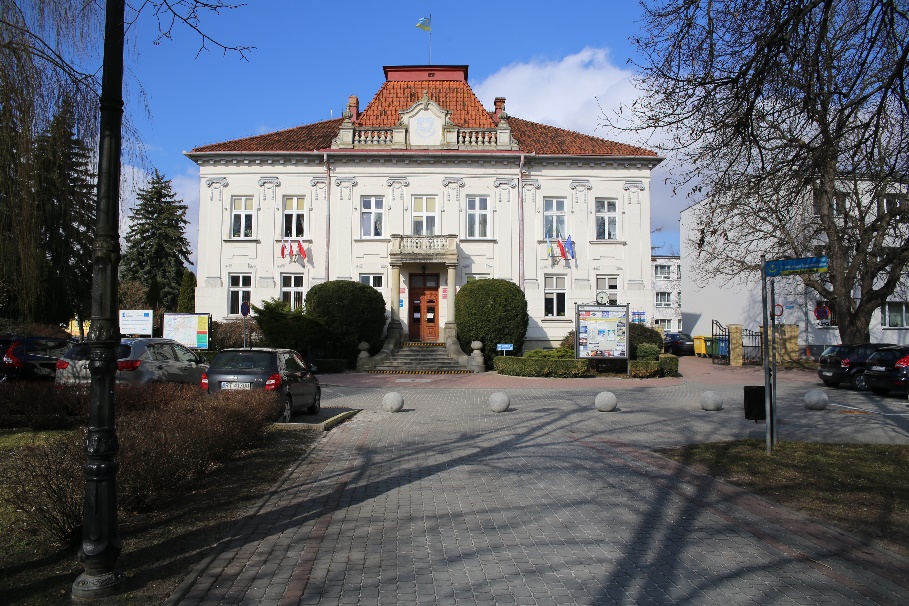 Do wejścia głównego budynku przy ulicy Kościuszki 32 prowadzą schody.Przed budynkiem jest parking.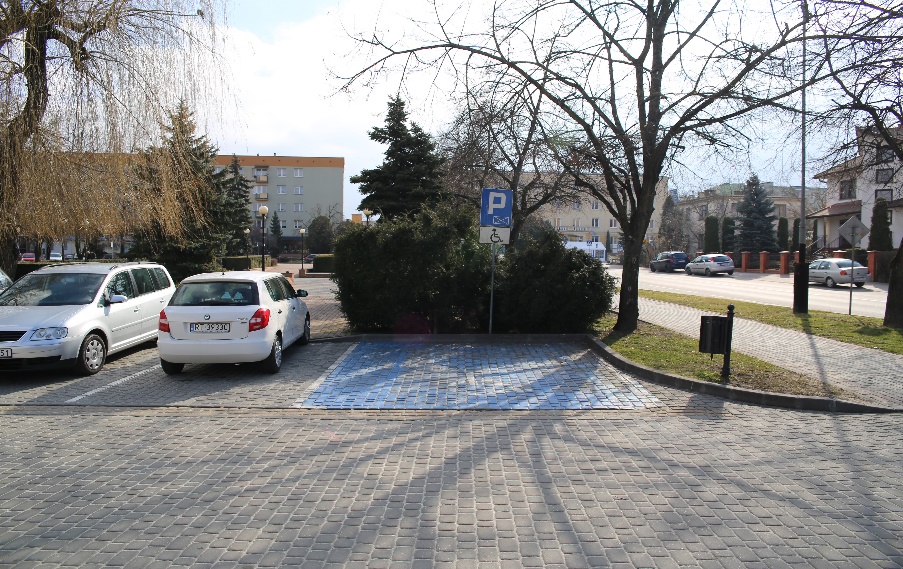 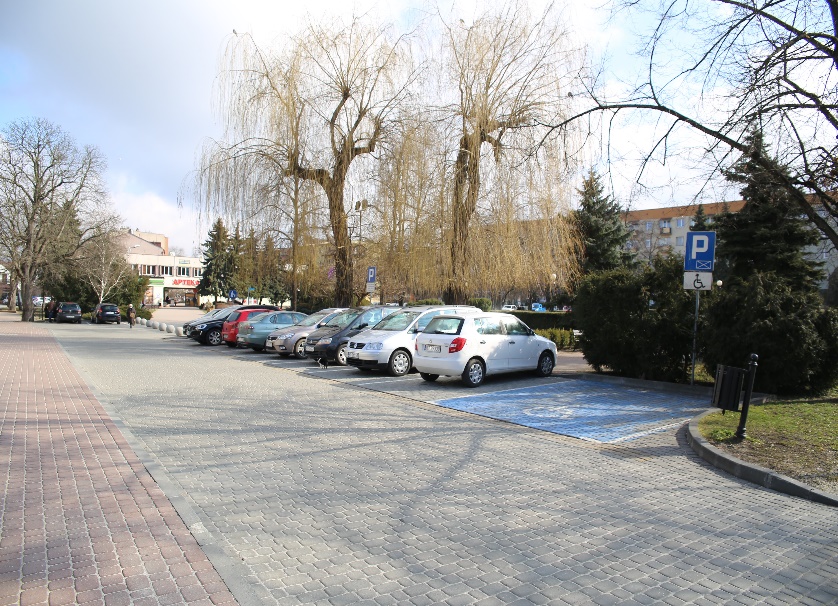 
Na parkingu jest wyznaczone miejsce dla osób niepełnosprawnych.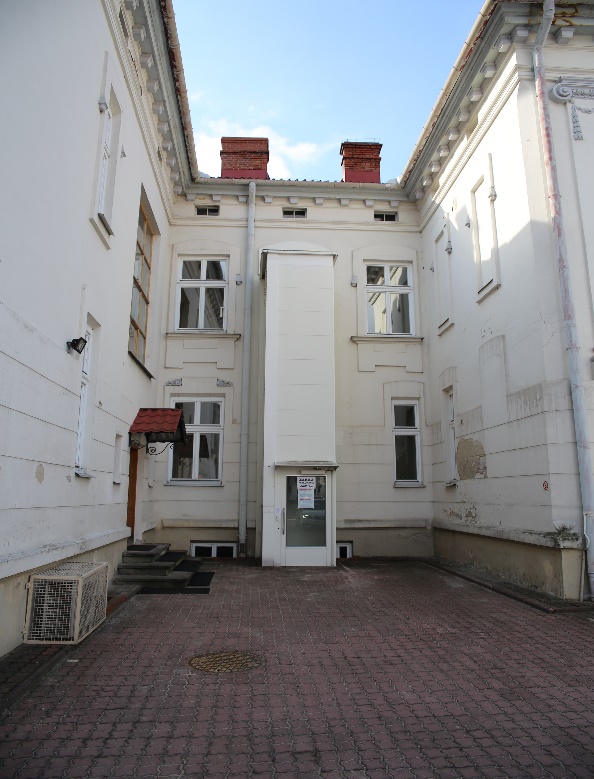 Z tyłu budynku jest winda dla osób niepełnosprawnych.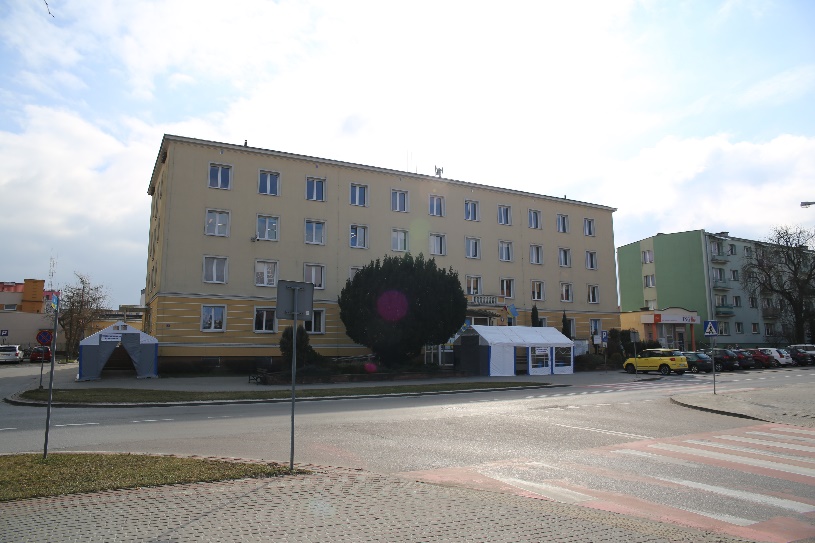 W budynku urzędu przy ul. Mickiewicza 7 obsługiwani są interesanci. Wejście do budynku jest od ulicy Mickiewicza.Tutaj załatwisz swoje sprawy. Złożysz pismo 
w kancelarii albo na stanowisku w Biurze Obsługi Interesantów. W kasie zapłacisz podatek albo zrobisz inne opłaty - na przykład za wydanie niektórych dokumentów. Biuro Obsługi Interesantów, kasa 
i kancelaria są na parterze.W tym budynku znajduje się też większość wydziałów urzędu.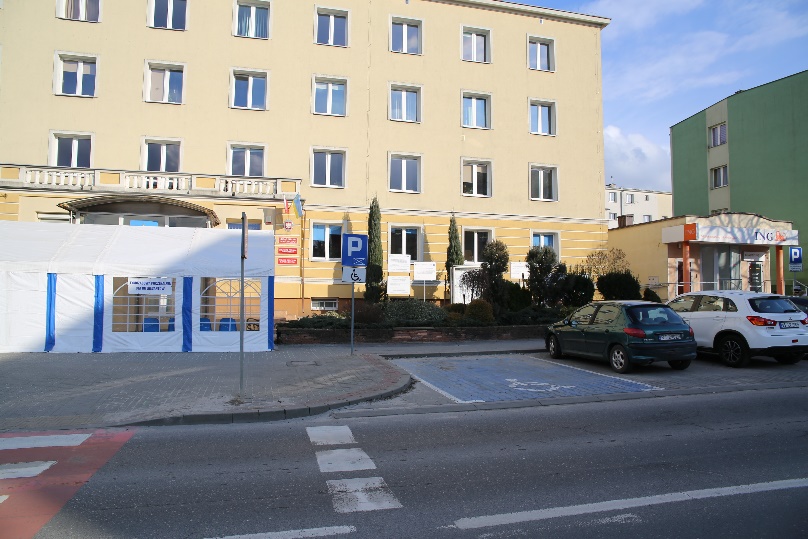 Przed budynkiem jest parking dla osób niepełnosprawnych.Wejście boczne z windą znajduje się po lewej stronie budynku.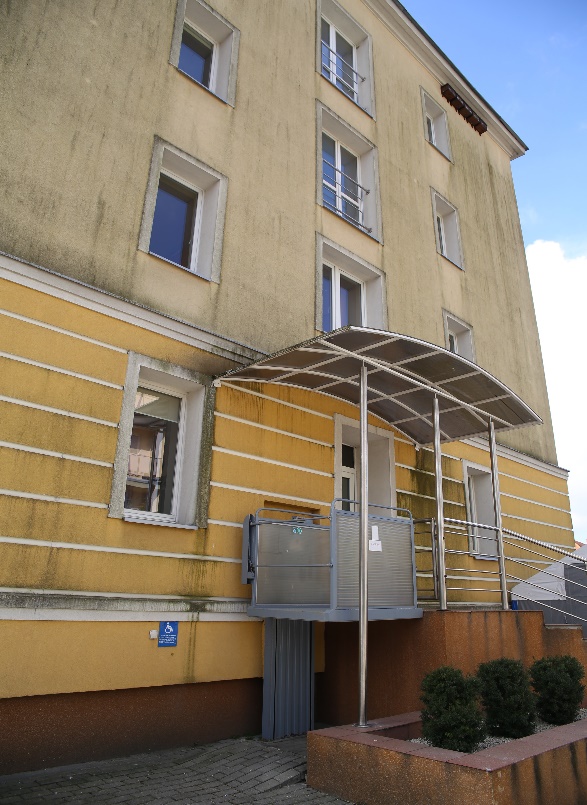 Urząd jest czynny od poniedziałku do piątku. Sprawy załatwisz  od godziny 7.30 do  15.30, a we wtorek nawet do 16.30.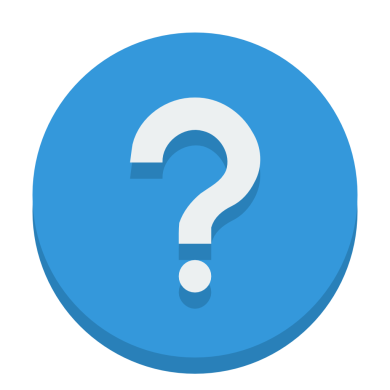 Czym zajmuje się Urząd?   W urzędzie: uzyskasz dowód osobistyodbierzesz prawo jazdyzawrzesz związek małżeński (cywilny) zarejestrujesz urodzenie dzieckazameldujesz się do nowego mieszkania zarejestrujesz samochódzgłosisz prowadzenie własnej firmyuzyskasz pozwolenie na budowę domuzapłacisz podatek.Urząd zajmuje się również innymi sprawami, takimi jak odbiór odpadów i dbanie o zieleń w mieście, utrzymanie  czystości ulic i chodników, a w zimie ich odśnieżanie. Dba o to, aby w nocy miasto było oświetlone.Sprawy edukacji, ochrony zdrowia oraz kultury i sportu należą również do zadań urzędu.Urząd współpracuje z organizacjami pozarządowymi. 
Organizuje też różne wybory na przykład do sejmu, senatu, prezydenta Polski, prezydenta miasta i radnych.
Zajmuje się też bezpieczeństwem.Straż Miejska pilnuje spokoju i porządku w mieście.
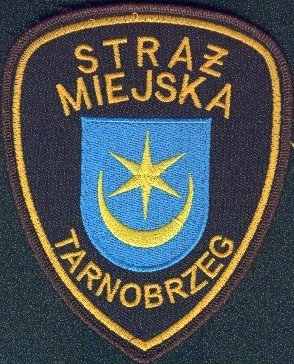 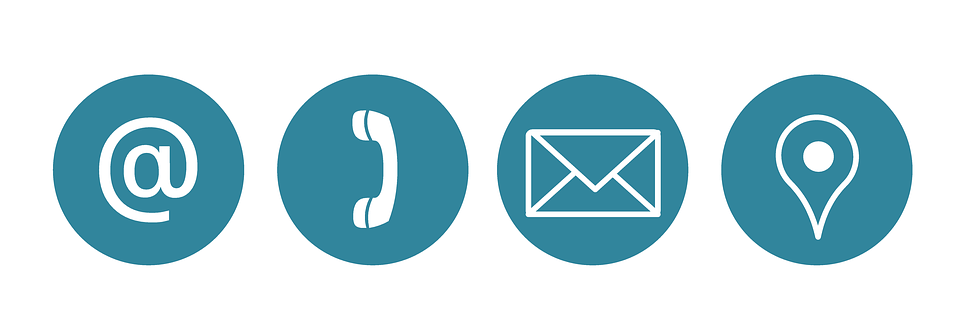 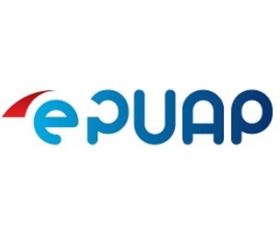 Jeśli chcesz się z nami skontaktować możesz wysłać email na adres um@um.tarnobrzeg.plzadzwonić na numer: 15 822-65-70 lub wysłać fax: 15 822-25-04Aby załatwić sprawę w urzędzie możesz:napisać pismo i wysłać je na adres urzędu:Urząd Miasta TarnobrzegaUl. Kościuszki 3239-400 Tarnobrzegzłożyć pismo w kancelarii urzędu lub na stanowisku w Biurze Obsługi Interesantów. Tutaj możesz też wziąć specjalne druki, które będą potrzebne do załatwienia sprawy w urzędzie.napisać pismo i wysłać je za pomocą platformy e-PUAP: www.epuap.gov.pl. ePUAP to skrót nazwy Elektroniczna Platforma Usług Administracji Publicznej. Z tej formy możesz skorzystać jeżeli posiadasz dostęp do internetu, konto w systemie ePUAP oraz profil zaufany.Zapraszamy Cię do naszego urzędu.